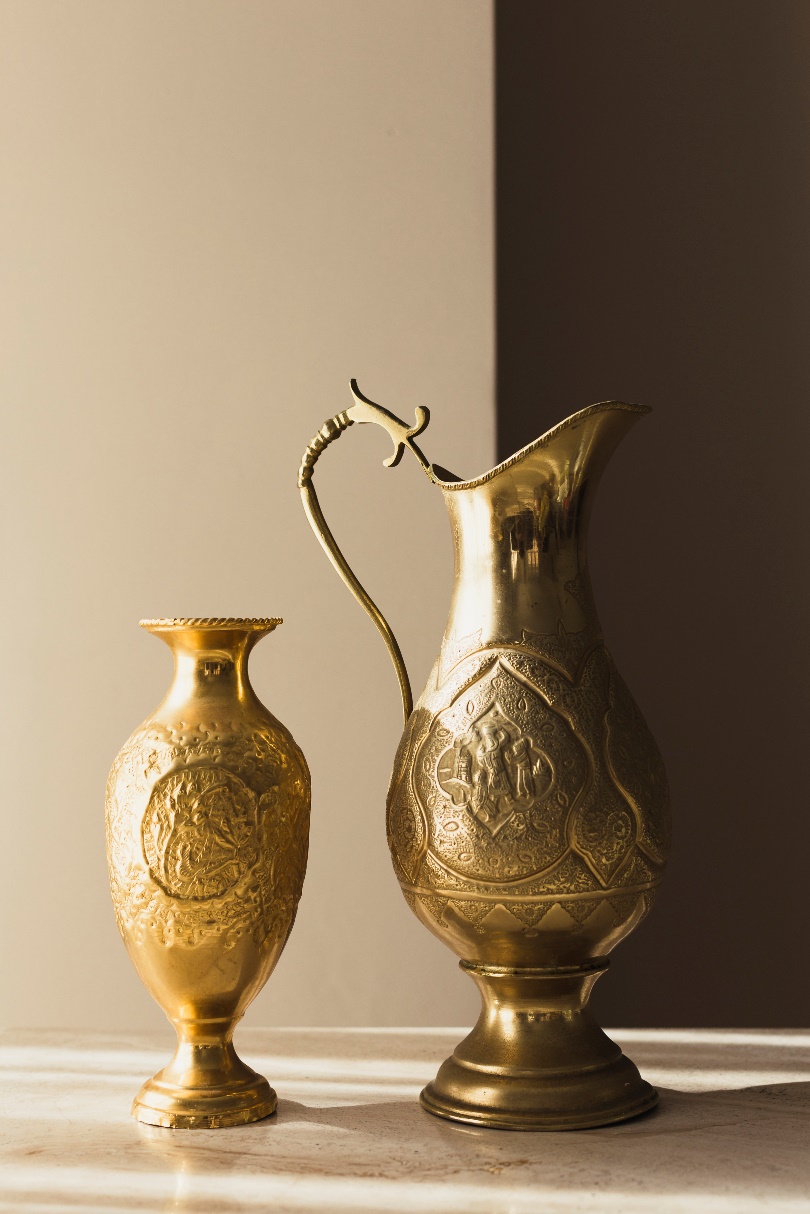 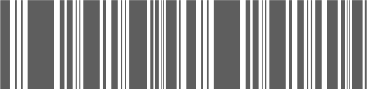 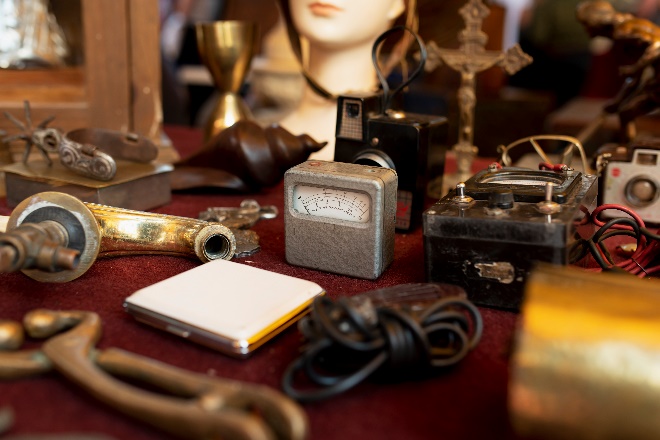 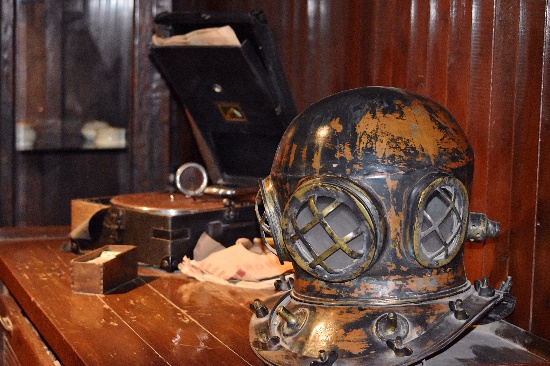 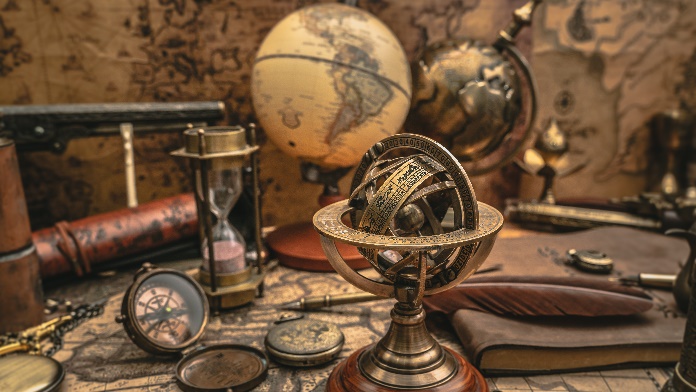 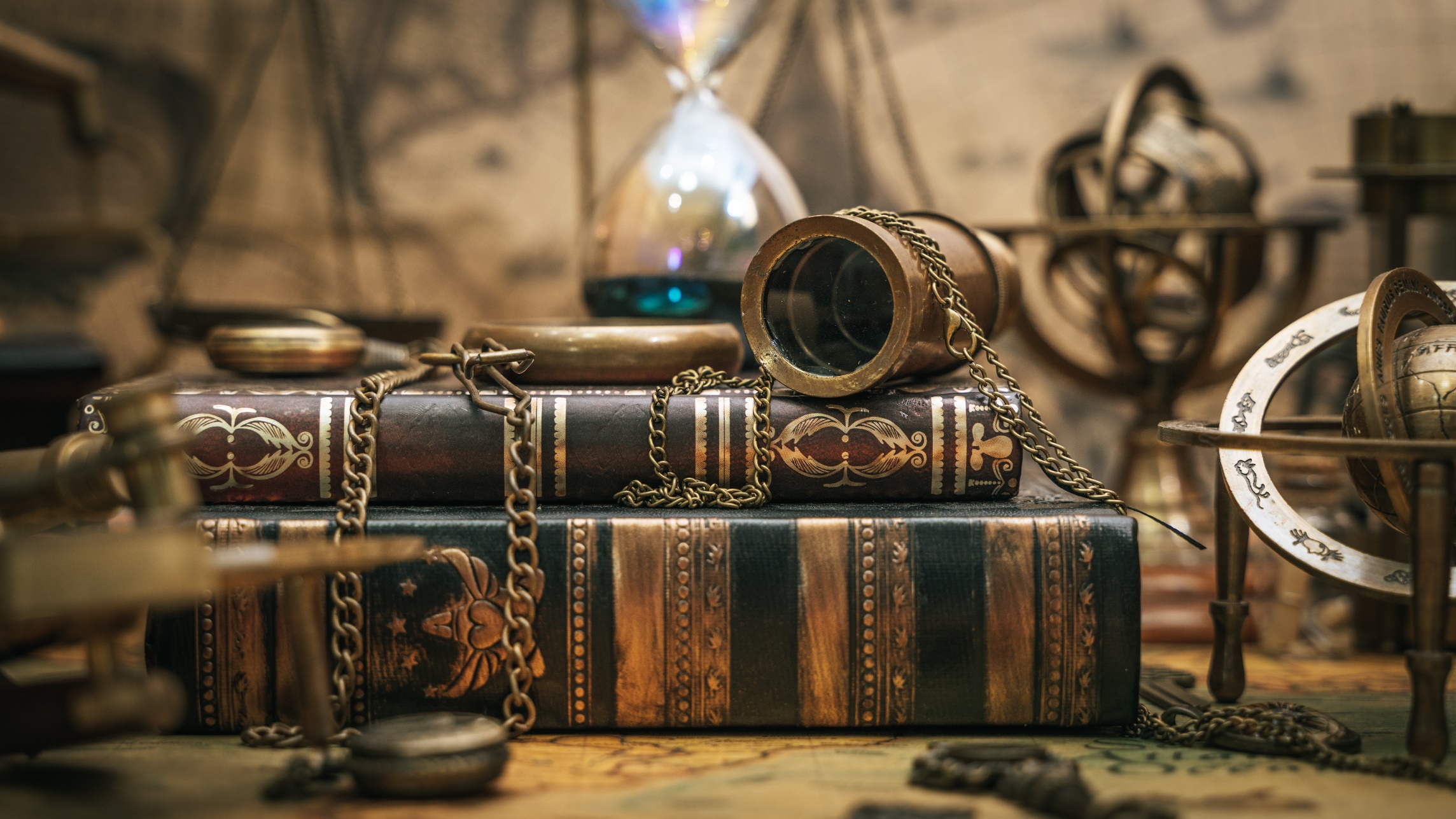 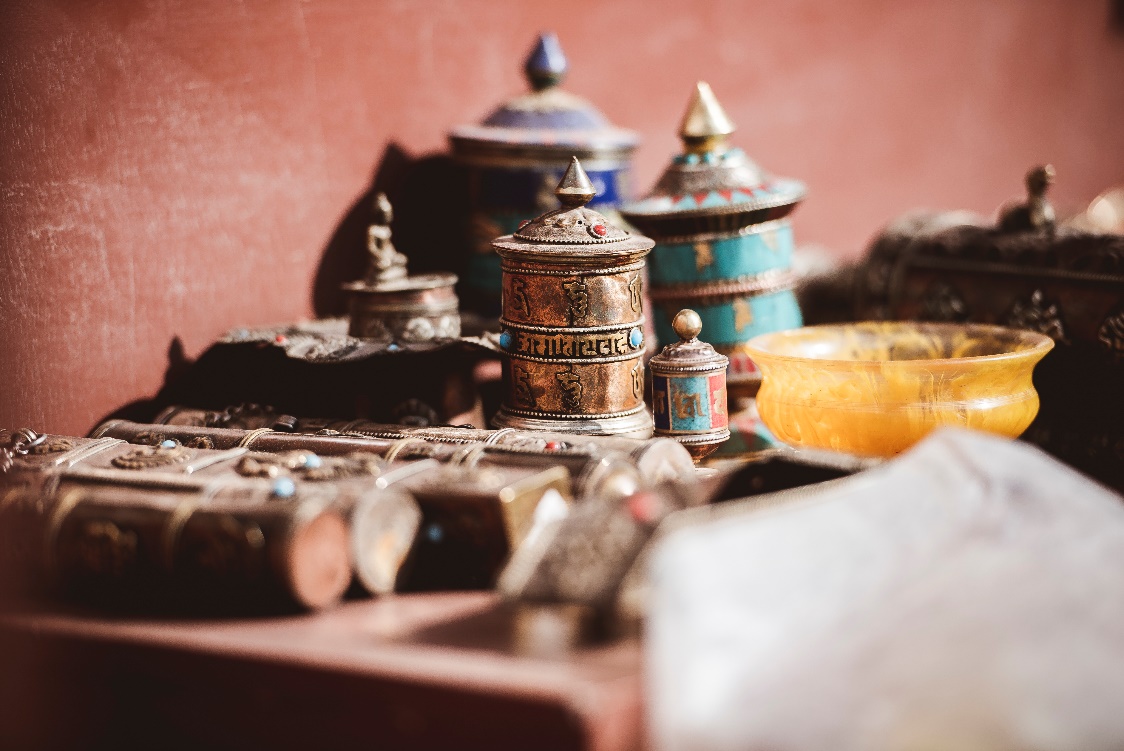 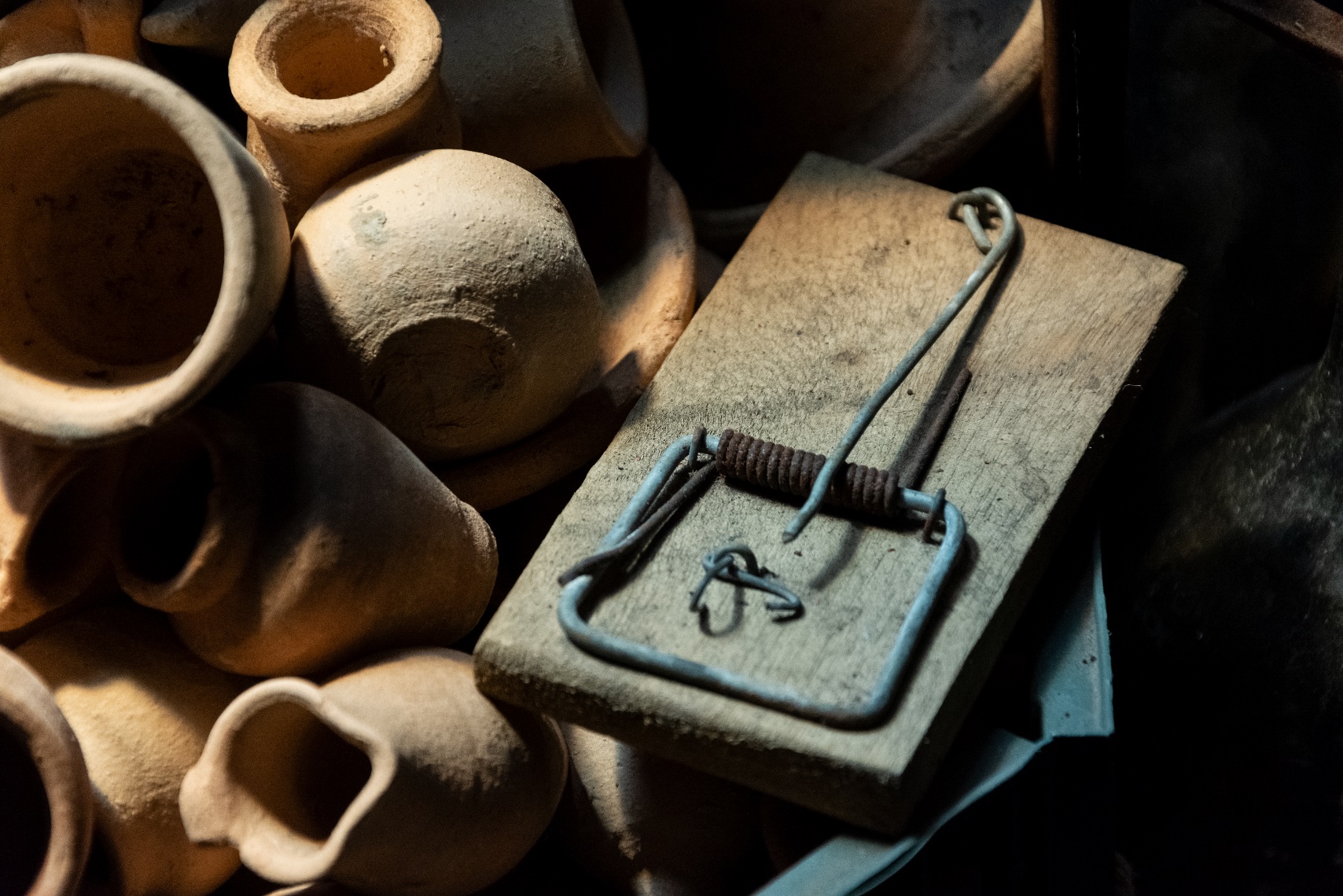 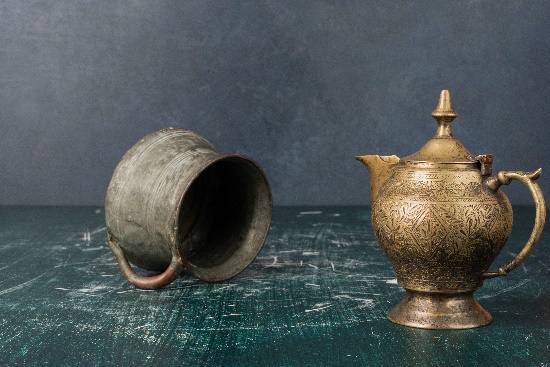 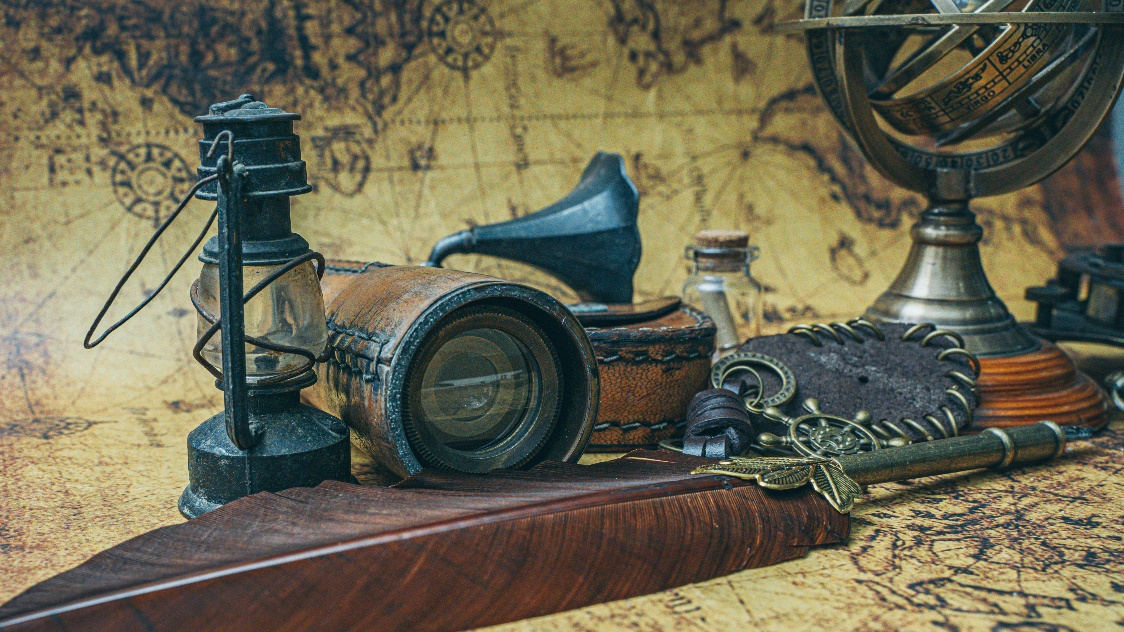 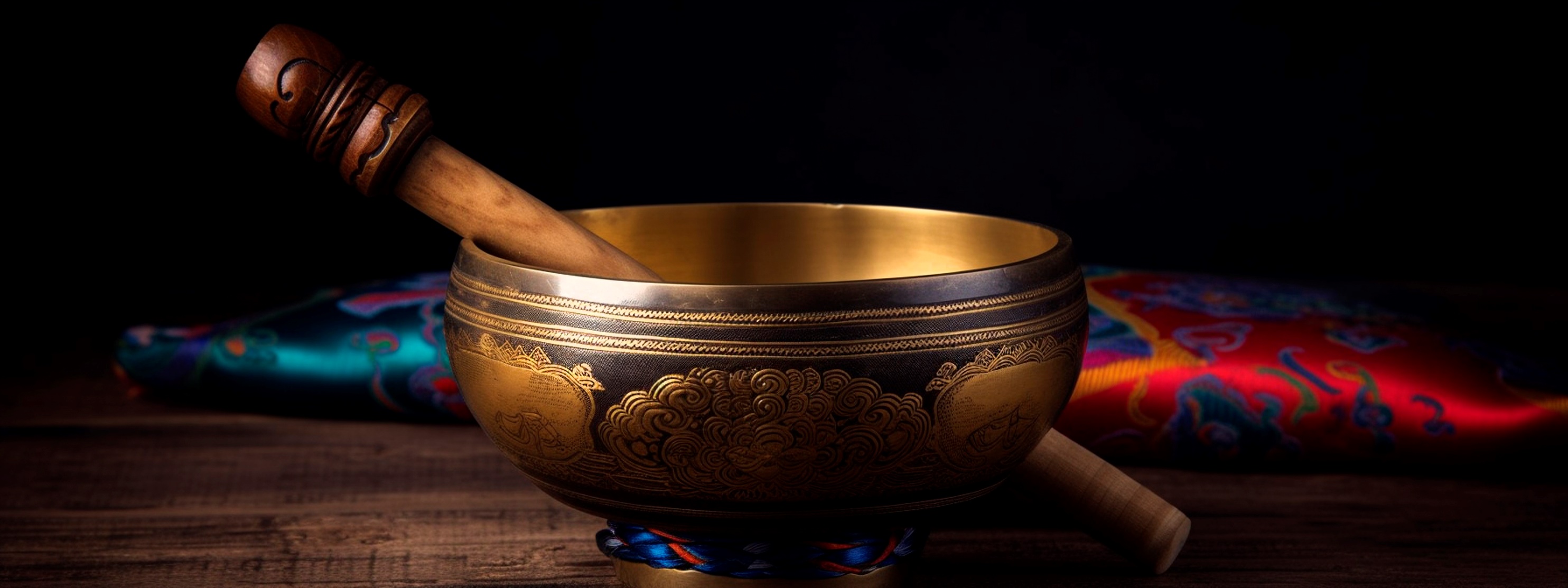 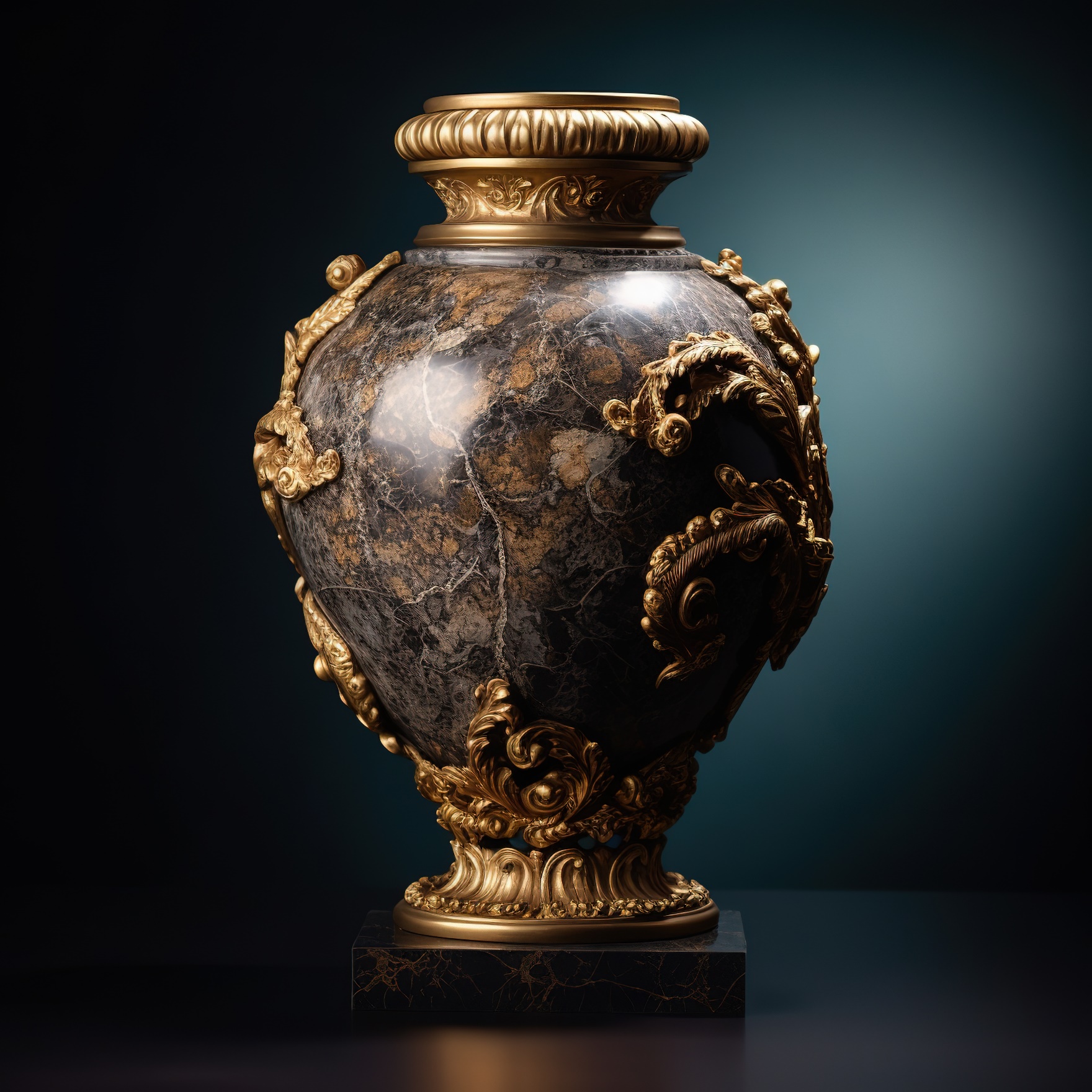 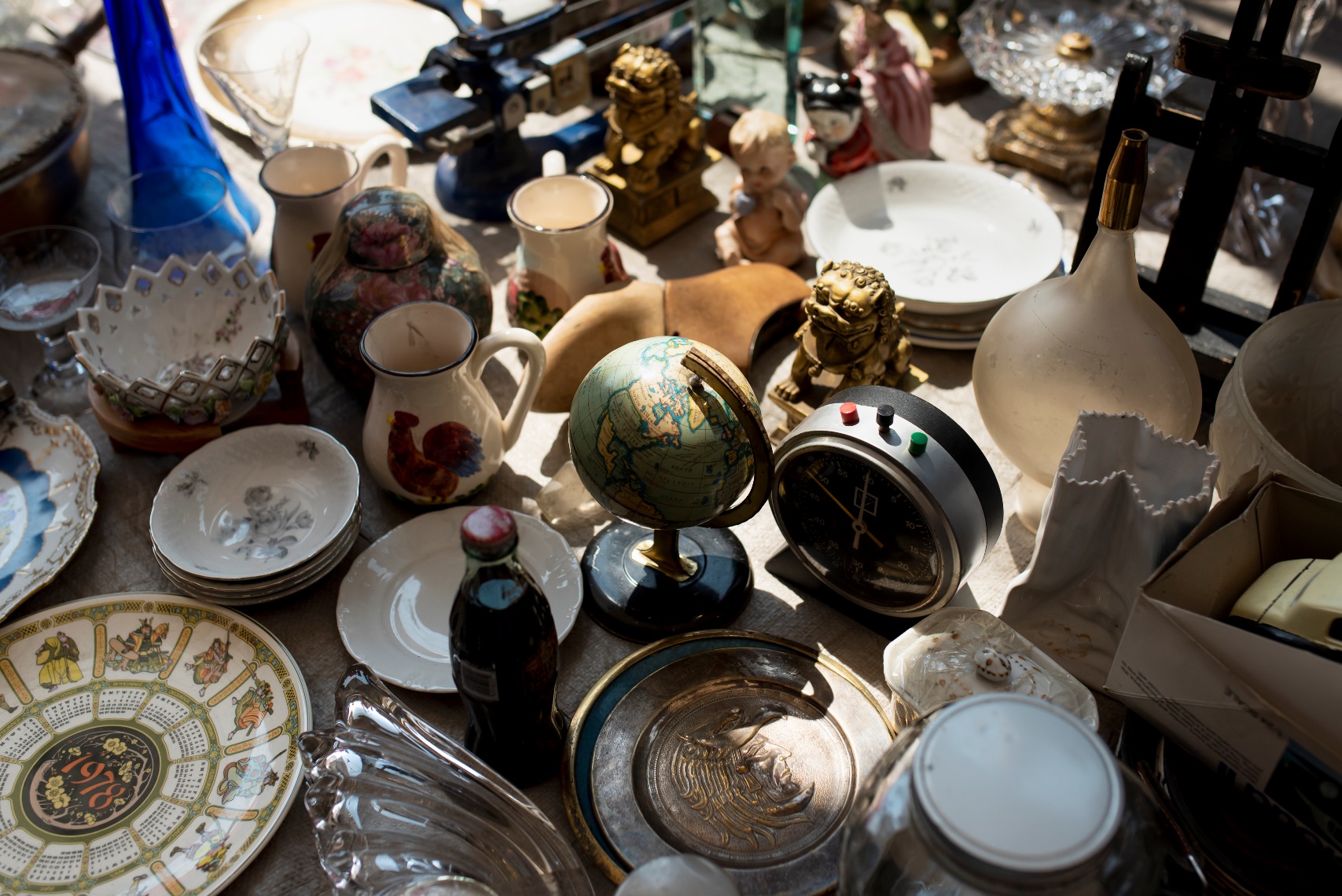 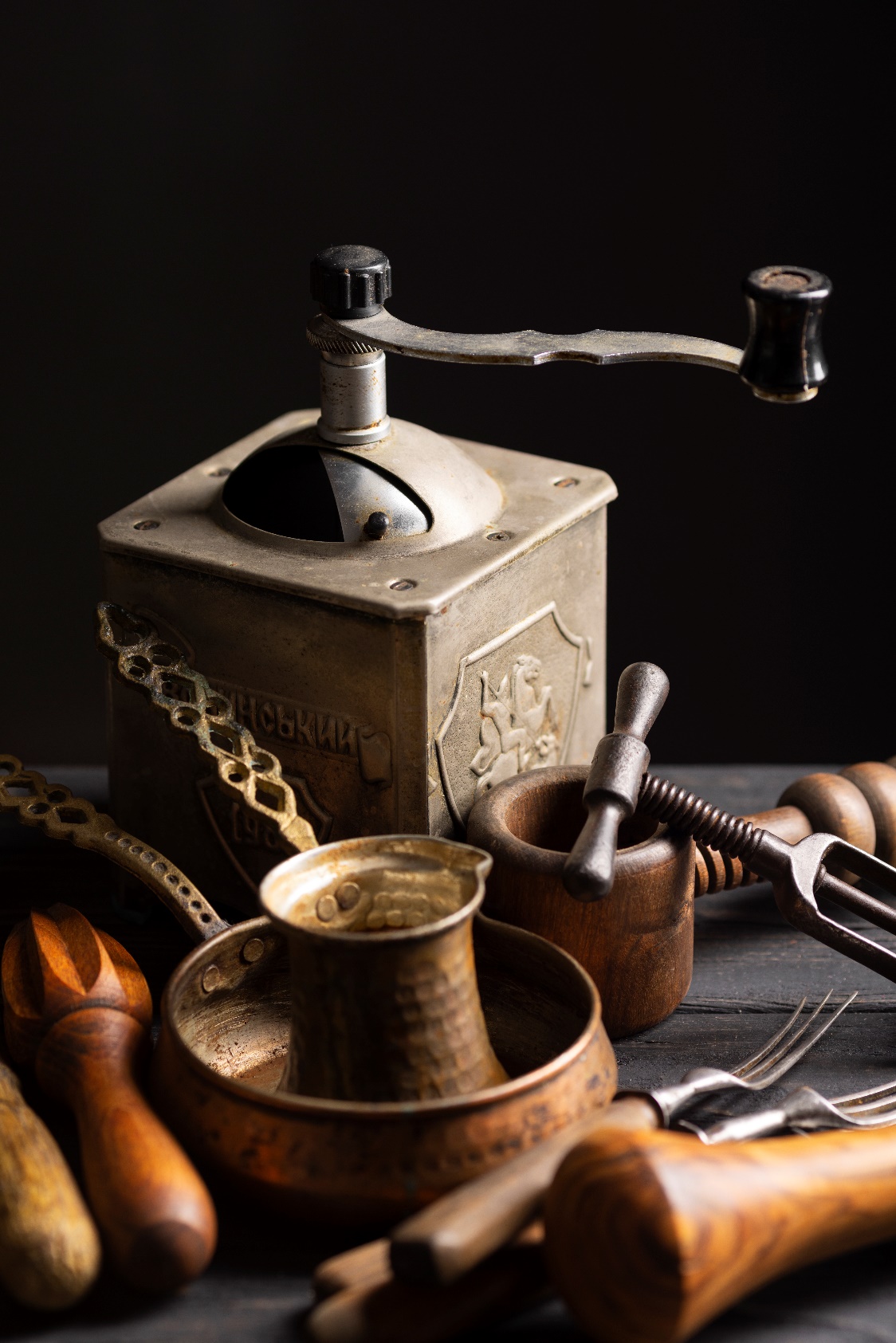 00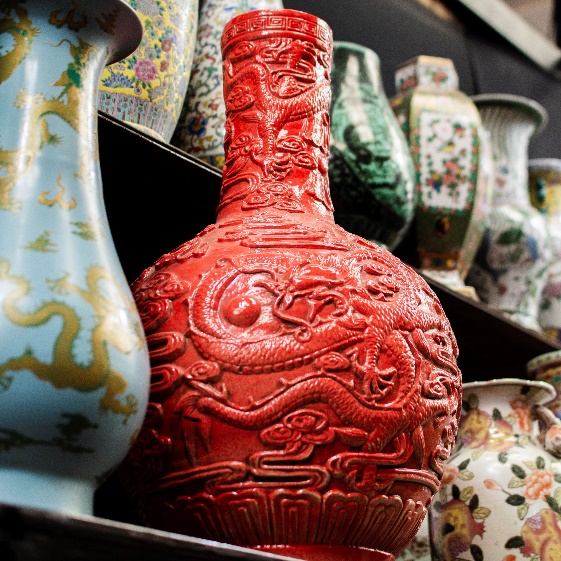 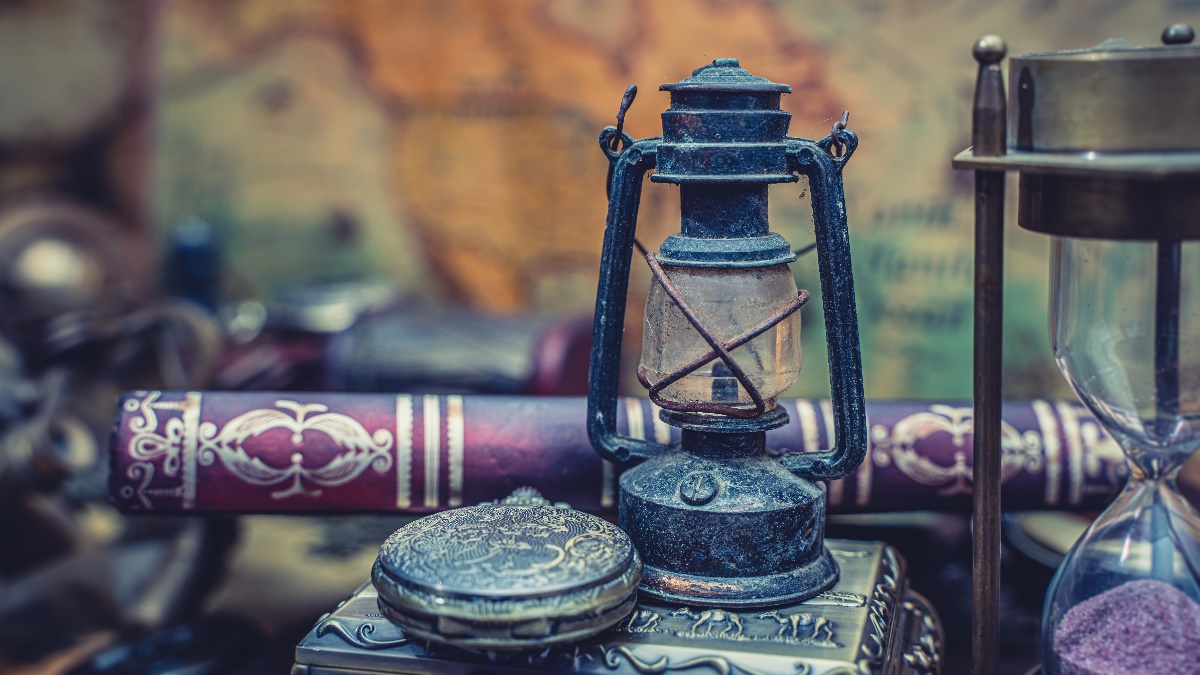 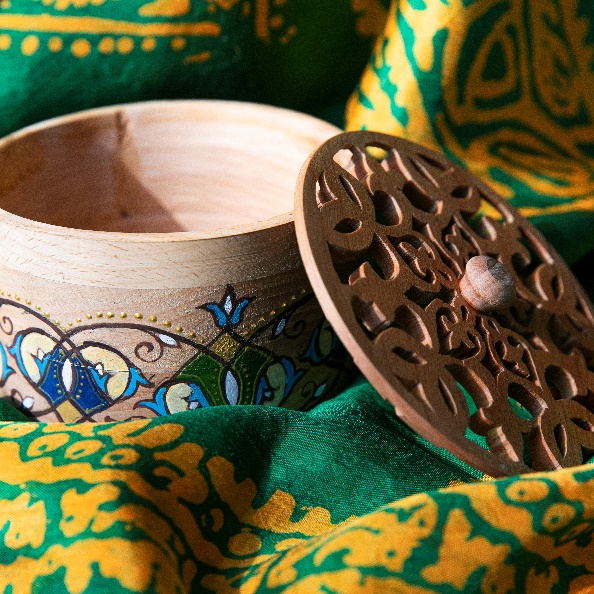 